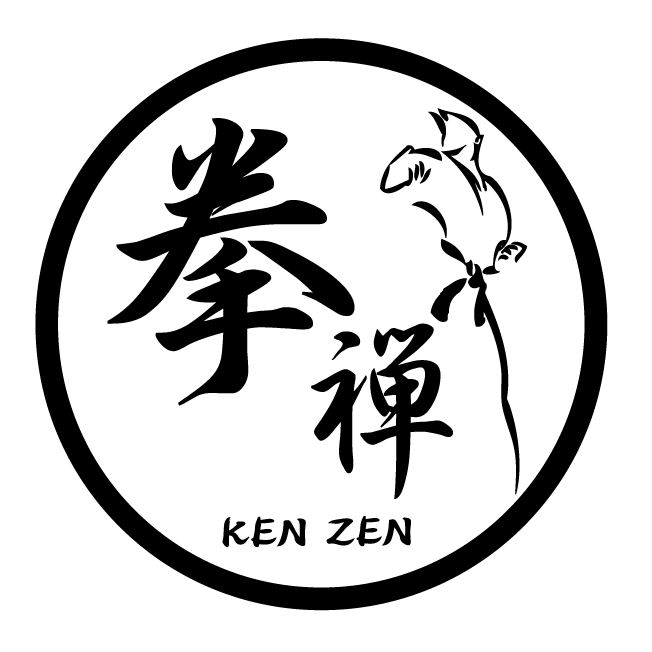 PERSONNES A PREVENIR EN CAS D’ACCIDENT AUTRES QUE LES PARENTS   -    AUTORISATION PARENTALE POUR LES ENFANTS MINEURS  (obligatoire)      Je soussigné(e), père, mère, tuteur………………………………………………autorise mon enfant …………………….. à pratiquer le karaté et les disciplines associées et reconnais avoir pris connaissance du règlement intérieur (sur le site du club). J’autorise les responsables du club sportif auquel adhère mon enfant, à savoir, le club de karaté Ken’Zen de St Père en Retz, à prendre en cas d’accident sérieux dans la pratique du sport, toute décision d’ordre médical, s’il leur est impossible de me joindre en temps voulu.Indications médicales éventuelles : ……………………………………………..AUTORISATION POUR LA DIFFUSION DE PHOTOSJ’autorise le club de karaté Ken’Zen à diffuser des photos où apparaît mon enfant dans le cadre de la presse, et de notre site web (kenzenkarate.fr) et facebook (kenzenkarate) :                                         Oui                                   NonRESPONSABILITE PARENTALELa responsabilité du club de karaté KEN’ZEN ne saurait être engagée pour tous les trajets extérieurs à la salle de cours et en dehors des heures de cours dispensés à l’enfant.Date :                     Signature avec mention « lu et approuvé » :1.2.3.NOMPRENOMLIEN PARENTEFIXEPORTABLE